МКОУ Уйско-Чебаркульская   СОШКонспект урока по литературному  чтению для  2 класса.Школа РоссииТема урока: К. Чуковский «Путаница»Выполнила: учитель начальных классов                                 Югова Светлана Васильевна – д. Уйско-Чебаркульская   2013г.Тема урока: К. Чуковский «Путаница»Цели: познакомить учащихся с творчеством К.И. Чуковского.Задачи: повторить малые жанры устного народного творчества.              развивать образное мышление, память.              работать в коллективе с распределением ролей и задач.Оборудование: учебник, карточки с заданием.Ход урока:ЭтапДеятельность учителяДеятельность учащихсяУниверсальные действияI. Мотивация самоопределение к учебной деятельностиПовернитесь друг к другу, улыбнитесь. Работать на уроке будет веселее, когда у всех замечательное настроение.-Ребята, проверьте, все ли необходимые принадлежности у вас на партах.Организовываютместо	рабочее	Личностные:самоопределение;Регулятивные:целеполагание;Коммуникативные:планирование учебного сотрудничества с учителем и сверстниками.II. Актуализациязнаний и фиксация затруднений вдеятельности.- Прежде чем приступить к новому, чтонеобходимо сделать? (повторить, то,что нам потребуется на уроке)- Над какой темой мы работалипоследние уроки? Назвать, чтоотносится к жанрам устного народноготворчества.- Сейчас проверим, как хорошо вызнаете, жанры устного народноготворчества-Возьмите из конверта листы с тестом.-Нужно прочитать текст на листочке,определить к какому жанру УНТотносится.Водичка, водичка!Умой, моё личико,Чтобы глазки блестели,Чтобы щёчки алели,Чтоб смеялся роток,Чтоб кусался зубок.(потешка)Обманули простака,На четыре кулака,На щелбан и на подушку,На зелёную лягушку.(дразнилка)Из-за леса, из-за горЕдет дедушка Егор.Сам на кобылке,Жена на коровке,Дети на телятках,Внуки на козлятках,Съехали с гор,Развели костёр,Кушают кашку,Слушают сказку.(небылица)Дождик, дождик, пуще,Дам тебе гущи,Выйду на крылечко,Дам огуречка.Дам и хлеба каравай -Сколько хочешь поливай!(закличка)Сорок сорокДля своих сорочатСорок сорочекНе ссорясь, строчат.Мама мыла мылом МилуМила мыла не любилаШла Саша по шоссеИ сосала сушку. (скороговорки)Заворчал живой замок,Лёг у двери поперёк.Две медали на груди.Лучше в дом не заходи! (Собака)Мягкие лапки,А в лапках - цап-царапки. (Кошка)Длинное хвостище, рыжее волосище, сама хитрище. (Лиса)	(загадки)Изучали устное народноетворчествоЖанры устного народноготворчестваЧтение текста на листочке иопределение жанраКоммуникативные:планирование учебногосотрудничества с учителем исверстниками.Познавательные:логические - анализ объектовс целью выделенияпризнаков.Регулятивные:	контроль,коррекция, оценка; Познавательные: общеучебные - умение структурировать знания, рефлексия способов и условий действия.Познавательные: синтез, как составление целого из частей.Регулятивные:	контроль,коррекция, оценка; Познавательные: общеучебные - умение структурировать знания, рефлексия способов и условий действия.III.Постановка темы и цели урока.-Мы повторили то, что нам потребуется на уроке.-Вспомните, строчки этого произведения и определите его жанр:«По поднебесью, братцы, медведь летит,Медведь летит, хвостом вертит» -Докажите, что это небылица.Небылица - это особый вид шутливых произведений устной словесности; сказка, выдумка.- Сегодня, мы познакомимся с авторской небылицей.-Как вы думаете, что будет отличать её от народной небылицы.-Угадайте автора по произведениям, отрывки из которых я подобрала.	Пришла Муха на базар	      И купила  самовар Ехали медведи       на велосипеде       А за ними кот       Задом наперёд  Ох, нелёгкая эта работаИз болота тащить бегемота Вдруг из маминой из спальни, Кривоногий и хромой  Выбегает умывальник        И качает головой.-Узнали, кто автор этих строк.- Конечно, это К.И. Чуковский. Настоящее имя Николай Васильевич Корнейчуков.-Назовите тему урока.-Какую цель поставим?-К сожалению, жизненный путь писателя завершён, но книги Дедушки Корнея будут жить долго.-Как вы думаете, почему?- Прежде чем познакомиться с небылицей Чуковского проведём словарную работу, в тексте встретятся слова, значение которых может быть непонятно.Словарная работа:Ковш - округлый сосуд для зачерпывания жидкости, сыпучего.Кадка - бочка с прямыми боками и одним дном.Ушат - небольшая деревянная кадка с ушами (ручками)- Вы будете слушать текст и внимательно следите, и подчеркнёте слова, которые покажутся вам непонятными.1)То, чего не бывает в действительности; вымысел.2)Вранье, сплетня.Её придумал один человек (автор)К.И.Чуковский: «Небылица»-Познакомиться с авторской небылицей.К. И.Чуковский «Небылица»-Познакомиться с авторской небылицей.Ответы детей.Регулятивные: контроль, коррекция, выделение и осознание того, что уже освоено, и что ещё подлежит усвоению;Личностные: самоопределение.Личностные: самоопределение.IV.Первичноечтение(прослушивание)-Понравилось произведение?-Докажите, что это небылица- Что необычного?-Конечно, это произведение мы слышали ещё в раннем детстве, оно нам знакомо.Физминутка:Дружно маме помогаем-Пыль повсюду вытираем Мы белье теперь стираем,Полоскаем, отжимаем.Подметаем все кругом И бегом за молоком.Маму вечером встречаем,Двери настежь открываем,Маму крепко обнимаем.Выполняют движения.V.Закрепление знаний.-Подготовиться к чтению по ролям.-Назвать героев этого произведения.-Каждый ученик берёт карточку с названием героя. Нужно найти слова этого героя и выразительно прочитать. --Читаем по ролям.Называют героев.Самостоятельное чтение произведения.Чтение вслух по ролям.Коммуникативные:-продуктивное сотрудничествои взаимодействие со сверстниками Регулятивные:-оценкаПознавательные:- осознанное построение речевого высказывания в устной формеVI.Рефлексия деятельности.-Назовите тему урока. -Какую цель поставили? -Закончить урок хочу строчками из сказки К.Чуковского, которую автор написал для своей больной дочери Муры  «Чудо - дерево»А у наших у ворот Чудо-дерево растёт.Чудо, чудо, чудо, чудо Расчудесное!Не листочки на нём,Не цветочки на нём,А чулки да башмаки Словно яблоки!-Давайте украсим нашего Чудо -дерево сапожками разного цвета: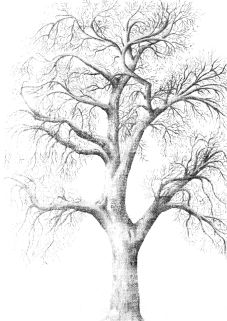 Урок прошёл плодотворно, всё понятно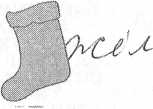 Есть небольшие проблемыСкучно, неинтересноПрикрепляют к дереву выбранные сапожки.Познавательные:-рефлексия способов и условийдействияЛичностные:-самооценка на основе критерия успешностиКоммуникативные: умение с достаточной полнотой и точностью выражать свои мысли;VII. Задание на дом.В учебнике стр.104-106 выразительно читать.